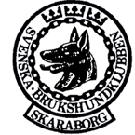 Regler för Skaraborgsdistriktets Lag-DM i LydnadTävlingen är öppen för alla SBK-klubbar anslutna till Skaraborgsdistriktet.Varje lokalklubb får endast ställa upp med ett lag. Varje lag består av tre ekipage och en lagledare.Ett ekipage tävlar i lydnadsklass Start och två ekipage tävlar i lydnadsklass 1, oberoende av i vilken klassden tävlande befinner sig i officiellt.Tävlingen går enligt SKK:s regler för officiell lydnadsklass. Domare uttages av distriktets tävlingssektor. Det åligger lagledaren för respektive lag att ansvara för att hundarna är vaccinerade och att förarna är medlemmar i respektive lokalklubb.Startavgiften följer officiell lydnadsklass avgift x 3.Segrande lag erhåller ett vandringspris och ett miniatyrpris, vilka anskaffas och bekostas av distriktet.Klubb som erhållet fyra (4) inteckningar, erövrar vandringspriset för alltid. Segrande klubb ombesörjer och bekostar gravering av vandrings- och miniatyrpriset. På vandringspriset ska det graveras: årtal, klubbnamn och poäng.Om totalpoängen för två eller flera lag blir lika, segrar det lag som har högsta sammanlagda totalpoäng i fritt följ respektive linförighet, därefter inkallande.Arrangerande klubb skai samråd med distriktets domaransvarig, fastställa dag i maj eller juni för tävlingen, i samband med att nästa års officiella program läggs ut.Anskaffa lagpris till tvåan och trean samt valfritt antal individuella priser.Kalla domare och tävlingsfunktionärer.I god tid före tävlingsdagen inbjuda distriktets alla klubbar till tävlingen.Snarast efter tävlingen, insända samtliga domarprotokoll i original till tävlingssektorn, domaransvarig, för arkivering.Dessa regler är reviderade och fastställda 2017-04-10 av Distriktets Tävlingssektor